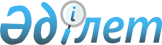 "Экономикалық саясат жөніндегі кеңес құру туралы" Қазақстан Республикасы Премьер-Министрiнiң 2016 жылғы 3 мамырдағы № 33-ө өкiмiне өзгерістер мен толықтыру енгiзу туралыҚазақстан Республикасы Премьер-Министрінің 2024 жылғы 5 наурыздағы № 29-ө Өкімі
         "Экономикалық саясат жөніндегі кеңес құру туралы" Қазақстан Республикасы Премьер-Министрінің 2016 жылғы 3 мамырдағы № 33-ө өкіміне мынадай өзгерістер мен толықтыру енгізілсін:
      көрсетілген өкіммен бекітілген Экономикалық саясат жөніндегі кеңестің құрамында:
      "Қазақстан Республикасы Премьер-Министрінің орынбасары – Қазақстан Республикасының Қаржы министрі, төрағаның орынбасары" деген жол мынадай редакцияда жазылсын:
      "Қазақстан Республикасы Премьер-Министрінің орынбасары – Қазақстан Республикасының Ұлттық экономика министрі, төрағаның орынбасары";
      "Қазақстан Республикасының Ұлттық экономика министрі" деген жол алып тасталсын;
      "Қазақстан Республикасының Өнеркәсіп және құрылыс министрі" деген жолдан кейін мынадай мазмұндағы жолмен толықтырылсын:
      "Қазақстан Республикасының Қаржы министрі".
					© 2012. Қазақстан Республикасы Әділет министрлігінің «Қазақстан Республикасының Заңнама және құқықтық ақпарат институты» ШЖҚ РМК
				
      Премьер-Министр

О. Бектенов
